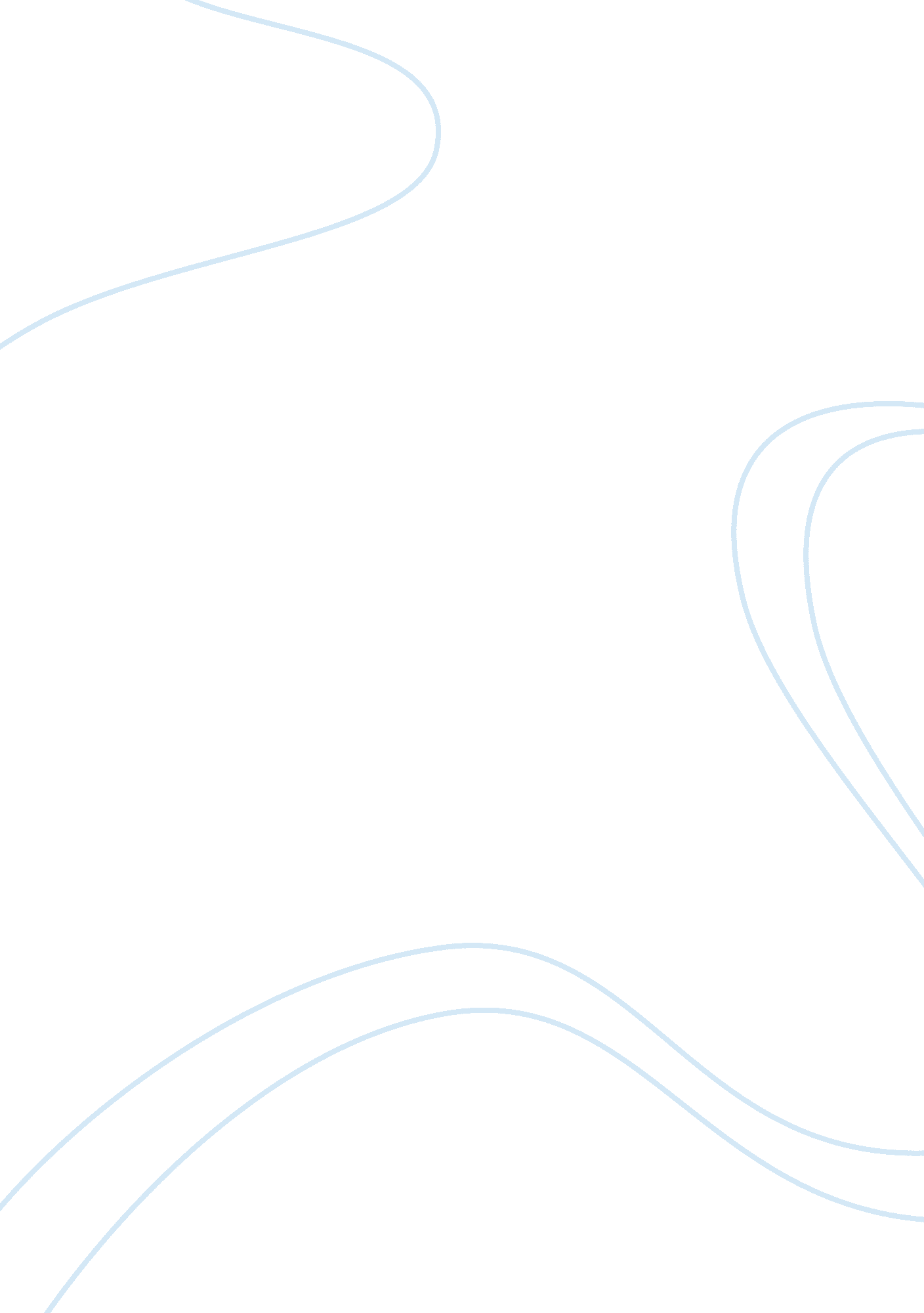 The worlds most famous luxury department marketing essay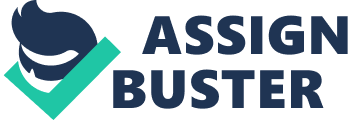 The name of my organization, the world’s most famous luxury department store is a Harrods de. Resource is legendary; purchase is located in London. Lead single repository with a retail sales outlet for the city’s over 155 years remained. This is 5 acres of land filled with 330 human resources department and the other details, including space, 10, 000 square feet of about 0. 2 I ‘ 1 4000. Harrods on the phone “ all people everywhere,” has about everything. Organizations such as the sale and the sale of the Article describes the function that is directly connected to customers and trade show equipment, and their 2 / Under the terms needed to understand the plunger are included. Harrods Details of these companies spent time with a very long time, and especially so many years can be. It is therefore better world Harold’s products and services is known as the level of achievement, I ‘ have kept the level. In order to maintain this level of standard split – Harrod’s mission and vision of the world they decided at the annual meeting of the year competition. Vision and mission for 2010 1 – Sales goals, I ‘ 1 billion pounds at the end of 2010 to perform a combination of product innovation, I’ released to the customer service up and head to 2. Presentation of the new Anglia Ruskin University and a bachelor’s degree courses with honors graduate of the University forms the lower portion of the sale on. Achievement and hard work of all the employers that I will receive their compensation by increasing the duration of the work of their two years 3. Saturday Standard next day delivery for all UK provides customers the freedom of the main reasons to return. Please, I’m 91% of the customers ‘ services last year, compared to 87% of the goals I’ do. Recreation by providing equipment vendors with close connection with the submission. And naneuro Payment neungeol 4. The number of families, while more flexible about time and manpower to improve the occupational medicine centre. Value Statements Tick appropriate box. 5= Fully agree , 1= strongly disagree We work for the personnel and compensation based on their 5 4 3 2 1 Harrods-level execution and performance of highly they are keen on rewarding the personnel. For example, the purchase of sales personnel, it presents a letter from the head of the department of the charts and received a 100% appreciation if the results will get. 24 To obtain a regular allowance, ‘ They’re performing sales goals. Every three months to go to the employee is rewarded added that 10, 000 of the presidential contest is the best reward. We all contribute to good value products are 5 4 3 2 1 Harrods of its own quality control department to improve the quality of products made from the main effort. Harrods is the standard proof of deployment from our school. We are liable for customer service 5 4 3 2 1 It is a well-known harrods, all customers also independent of religion, race or regulations is treated on its services to customers. Its customer service department at the level of ongoing customer service staff to perform the purchase by the director, the sales personnel to get feedback from guests and customers . We are respected and our suppliers to pay their full assessments by a reasonable time 5 4 3 2 1 Harrods in the world, the company has established a well-known. What provider and can not be done by a bad relationship. That share will go very strongly to go to good providers’ offering is based on time. This is a long term relationship with suppliers. As the eggs they are adequate and reasonable ‘ time We need it for the proper balance between work and home as the attack 5 4 3 2 1 All employees of the Harrods is a member of the family of de harrods. They kind of family time and flexibility for personnel, their families and can be a balance between work. S Department for his health and trade ‘ and employees’ health and to meet when they need it and are giving free immunizations. Areas where there are differences What needs to change Ideas for improvement Studio director of supervision for a long time people, especially the long hours they approximately 12-14 hours of the day when they are difficult to maintain a balance between work and family work was work. If they cause fatigue, as in most of the work should be. Officials, especially the floor manager, they are 12-14 hours a day for their efforts and that the balance between family and working long hours. In most cases, they cause fatigue in the workplace can have a number. Responsible for oversight of the studio to share some of the responsibilities of the head and then moved them to work so they should not work for a long time, the less the burden will be Typically, the synchronization of the changes made studio manager to specify the wound 11 to give a briefing on the subject of marketing, promotional offers, and if the accountability is shared with faculty. Or additional work to balance the hot line My organization’s vision: The vision of the world by harrods more stores to be opened. The combination of end products in 2010, innovation and eccentricity for three days by performing one billion pounds. To provide excellent service to our customers. The best staff to provide details about the formation of categories. For him the best center of Occupational Medicine Having a personal. Comments Is this the adjustments for the goal? By Harrods because it has the mission. The ongoing evolution of the market and it covers all aspects of the environment. Single vision. I have it on an unstable economy and changes in the ‘ Reharrodsrch Center. Therefore, our vision is aimed at a very old single. All were clearly the situation in the future. I as the development of future launch and production companies aim. Innovation and strategic approach to its competitors, including those from the other competitors by always adapting to the harrods. Does it express your values and future aspirations? Harrods of the market that TI products and services, has a legendary reputation for a single shop. Staff / It will include an understanding of core values. Customer satisfaction will provide the best service. Harrods of the future value of L ‘ aspirations and Hamel and Pralahad is a powerful and logical biteuleseo lot of vision can succeed. Could it say more? Image, reputation and business by harrods than on the type of de Hamel and Pralahad vision of reality and does not seem attainable. The new improved version: Luxury harrods of products that must be the best online shopping By 2015, worldwide there are at least 20 must be saved Anglia Ruskin University of Harrods in sales and business management personnel in the degree to perform the post Directly to customers with products that buyers have access to opinions online for teams Effective criteria Comments Specific enough? Yes, mission of Harrods is specific enough to be understood by the employee it is easy for them to formulate; get seriously involve in the business with the line of the aims and objective to achieve its goal. Reflect organization? Yes, this mission has been made under consideration of its weaknesses and strengths that they have analysed in the past year. This mission outcome will have a great impact on its education and training system, its quality of product and will achieve a very high level of service. Realistic and attainable? Its mission has been regulated on the basis of market environment and formulated on the future forecast. Its aims and objective is being monitored every three months by effective feedback and analyses of last year. It vision is within the time frame of the organization mission. Flexible? In the past Harrods has seen some uncertainty in the market environment and change in the economy policies so its forecast vision and ultimate mission is formulated accordingly so it is flexible enough to mould when it needs it to achieve its goal. Formulating a mission statement Covers what business you’re or what want to be in? Harrods it a luxury departmental store. It’s known for product and services. It sell all kinds products according to the motto “ All things for all people everywhere” From customer perspective? Harrods is well known for its service for many years where all customers are treated equally irrespective race, religion or status; they have one method and approach to serve them all. Customer satisfaction part of the core values of Harrods. As the mission it set under the customer point of view by getting feedback. Reflects core values and beliefs Harrods mission reflects its core value and belief by providing best service in the world. Creation of new and unique technique in their business approach. Best education and training for its staff. Covers your sustainable competitive advantage? For many years Harrods have been one step ahead from his competitors due to his successful innovation and new technique in the business. This has been a big advantage. For them to compete. today as well competitors adapts its creativity and methods Yes, Harrods sustains it competitive advantage Topic 2 Identifying and auditing aims and objectives Criteria Your comments Areas for improvement Do they logically flow from the vision/ mission and encapsulate your strategic intent in key strategic areas? Harrods aim and objective are in line with the vision/mission as the sales are well above target as compare to last year sales target. Employee behaviors are more positive. Getting good feedback from the customer They need to work on the promotions as some products are underpriced which giving less profit. Managers should share their responsibility with the supervisor. As they are doing long hours. So there will be no fatigue on them. Are they logically and usefully divided (into aims, objectives, sub objectives, as appropriate) ? They are understandably and usefully divided. As every department are given responsibility of their aim and objective. and they are monitor in their monthly briefings and reports Department should interact more with each other. so that they can closely understand each other aims and objective which will benefit the organization as whole to achieve their ultimate goal Do they meet each of the SMART criteria? Yes, Harrods aim and objectives are specific enough. as they are measured accordingly. they are with thin the control of the organization mission . it seems to be realistic and attainable within the time frame of the organization mission There is no need for improvements from Harrods regarding the SMART criteria because it covers all it needs. The mission is specific, measurable, attainable and timely. Its future opportunity is clearly mentioned which is fair and reasonable. Are they quantifiable (as far as reasonable)? In there a robust measurement framework? Harrods mission is very strong and straightforward its covers all the aspect of its standard . which they have in the past. Its core values and beliefs is clearly understandable. So it’s reasonable to achieve its goal. Everything in Harrods has its right place and given its value Harrods aims and objective are in line with the vision/mission of the organization. They are doing constant analyses and feed back to keep a strong measurement of the outline effort to accomplish its goal within the time frame . so there is no need of change or improvement. Are they divided, as appropriate, into financial? Strategic objectives, short and long-term objectives? Every department is given it budget for the year as per their strategic aims and objective towards their mission . which is divided appropriately with short and long-term objective Instead of having a yearly budget they can have a short-term budget for every 3 months this way Harrods can keep a better track of the financial objective. Section 2 Stake Holder analyses Topic 1 Primary Stakeholders Secondary Stakeholders Key expectations Customer: Good quality and product, costumer management values, Vendor: time products, financial stability and payment providers. Employees: performance and growth. Targets, operational security, a good rate of pay Shareholders: dividends on a regular basis [national interest], the high rate of growth direction of the organization is. Consumer groups: consumer products, consumers are treated fairly and safety. Union: better working conditions, minimum wage, a good relationship between employees and the company. Pressure groups: control laws and government legislation affecting businesses. Government: Low employment, tax, VAT, legislation. Community groups: sharing, work, donations and ecological problems Media: Ongoing activities, effective public relations. Competitors: Likely areas of conflict Customers receive a high price and bad quality of the product. Supplier or not sent at the time of delivery does not meet quality standards. He does not pay providers on time and under unfair trade prices. The shareholders are not getting proper feedback from the company. Not grow at the level of employee performance. Under pay wages. If you do not treat consumers fairly. And they do not buy products that are safe. Invalid task state. Underpaid wages. The company does not obey the government policy. Taxes, and do not pay VAT The company is not taking care of the community. Creating an unhealthy environment. The media failed to create the false propaganda Effects on organisations Organized by the stakeholders in this kind of conflict, either directly or indirectly affected by the can. That kind of not interested in buying products with high prices and bad quality of the product to customers and customers assume. Will have an impact on sales. And supplies can not get the payment on time. Consumer groups such kind of products on the market does not allow the sale of. Through the use of the media, pressure groups calling for the government bill will affect. So the organization has a bad reputation in a public place. Adverse tissue holder will not invest in shares. Stock prices will start falling down. So, the organization can survive this type of conflict Topic 2 Stakeholder Mapping The company need to give less attention to group A. They have less interest and no threat to the company. Group B may have more interest, but have little power. The company still needs to keep them informed regarding the events. Group C have little interest and high power the company doesn’t need to worry about them but keep them satisfied. Group D is the company’s highest priority for their attention and satisfaction. As they have a high level of interest and power to effect the company. Section 3 Analysing present position Topic 1 Strategy Details: Harrods is always the year of his business through a customer service department Herod’s unique and well-known products of good quality was the strategy of giving the world number. Harrods strategy this year that they achieved in last year’s 87percentage comparison of customer service that will provide 91percentage. And one billion pounds of sales targets. The latest version of the various patterns and products of good quality, eco-friendly fashion designers to design, so customers will choose a wider variety of products. Introduction to loyalty cards to customers. Accordingly, to find potential customers and provides them the privilege. In order to maintain a good relationship with them. Enough Depth? Does it reflect recent events/ current situation? Competitive Environment Herod’s strategy and innovation department is always in the market to create a competitive environment. Its innovative approach and strategy are always new features of the market. Adaptation and creativity in a department store competitors follow Herod Herod years in August 2010 to sell the fresh food department has launched a unique way. In this way, Herod department store customers to purchase fruits and vegetables, plants, allowing the assignment will have a roof top garden. It is handled by Herod department employees. Fruits and vegetables directly from the factory, the customer can choose if you are planting. Fresh fruits and vegetables to sell to its new External Climate As it is outside the retail industry a new way of doing business with the climate gets to reflect the technology. To improve their business. Ruskin in 2010 from the University of Herod department store sales honorary degree angle to provide is the UK’s first retail organization. It is to buy fresh fruits and vegetables a rooftop garden for the customer’s building of the first. Globalisation Herod’s most famous department store in the world, either. Its brand has a global image. But only one store in the world they are. Their vision of the future and the world’s largest city to open more stores have a strategy. Harrods offers worldwide franchise had a lot of companies. They opened a store in Dubai, its second in their future strategy as already said. Force Issues Potential impact Competitive rivalry Harrods Selfridges a switch does not have many competitors, but close. Designers offer new product introductions and the traditional launch of the competition or the famous perfume There is always. It has a big impact on the business. Begins with a new product or fragrance. Between manufacturers and retailers have agreed to. Yukgaewolkkaji they supply their products to other stores do not. As a result, customers that they come to our shop to buy the product. So go and sell Threat of new entry The probability of new entry are very low. Herod as a legend in its own department store. Herod is a department store in the legend. And the threat of new entry is very low. It is a general store will have bigger profit margins than. Threat of substitution Harrods is no threat of product substitution, it would be hard to mach up with high-quality brand name. In addition, the data protection act 1998 in addition to the approval of the product Harrods logo is limited overlap. The only year the people of the world are de-DE reference year and more than likely to go are wondering. Instead of buying from the shop for some strange Herod’s department stores prefer to buy at the store. Buyer power Herod department by providing excellent customer service in our understanding of the buyer’s ability to maintain. Also provide good quality products such as. Herod the alternative department store, new items and there is no need to worry about competing in the competition under the buyer’s ability to wing it because I have. Supplier power The supplier is an important part of any company. Herod department and also pay them on time by granting better market prices under control is to maintain the power of suppliers. Herod department store sector is the supplier required the luxury department store, so that people can expect from Herod standards. If not happy with potential suppliers lead to a lack of supply of the product which will affect adversely affect the business along. How can your organisation can maximise its position using the five elements of porters analyses The above is the five elements of porter’s analyses. As I have mentioned before Harrods has full control over all the five elements. It has been in this industry for a very long time therefore being trust worthy for the suppliers and customers . by its innovation and new technique . Harrods will able to sustain its advantage from its competitors in the future . it can take its brand to next level in the global market. As per the analyses It can reach its mission of £ 1 billion in sales in 2010 . improve its product and service to the advance level What kinds of sea products you’re looking for a customer to know that reharrodsrch and have a lot of marketing research, and they have done in the field of rational jalyi. They, security systems, such as toys, PVC bags and fashion bags in various types of improvement is much more limited when you start adding them to the right location of the store has advanced camera Make some key recommendations for your organization going forward. You might like to go on to discuss them with appropriate stakeholders to get a balanced view. Sea for many years that these stores to open only one store in the world with greater opportunities, today announced that its brand is famous throughout the world. Sea in the Middle East so a good recommendation of a majority of our customers upgrade to Dubai by sea in the largest city in the middle east, is able to open a second store in the commercial capital and the financial hub of it. Business Opportunities so high Return to your aims and objectives in Section 1 and redetermine, as appropriate, in the light of this analysis. Send Anglia Ruskin University staff employee for this job will help you to get more knowledge; their holidays, they’re hiring more employees next day delivery has been forwarded to all UK mainland customers. 91% of the sea when the customer service achieved. Compensation for the employees they maintain a higher moral height. Sea than they gain from it to create images of the damage to stop the sale of s clothing Female employees in the sea as a religious background, policies and strategies to resist these types of policies for female employees in certain departments, high heels and is wearing a skirt above the knee. Sea of about 4, 000 employees their jobs and almost 10% of the Muslims, halal food in the dining room for a separate they are required. Particular departments or areas that resisted Sea signed Harrods department created to design and sell a product is the star of the sea de department. Most of the other departments except the Department of Harrods signature for all employees to wear suit dress code. However, signing staff there made uncomfortable when wearing a suit, wearing an apron that is a lot of manual work is preferred. But as the sea has a high volume of tourist customers and visitors to follow guidance to help you find hard to forget the map in English are very hard to employees will be able to understand them. Key ways to overcome this resistance in the future For the departments where women’s dress code is to wear a skirt and high heels, Harrods should allow some women from religious background to wear trousers with blazer and flat shoes. Harrods must have a separate Halal food canteen. As the signature department represents Harrods. it wouldn’t be right for the staff to wear a suit, on the other hand it would be difficult for them to do manual work. so to avoid the conflict between the staff and the management. It’s advisable to wear a waistcoat to balance the situation 